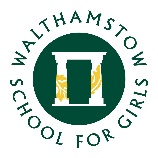 9 June 2022Dear parent/carerWe would like to welcome you and your daughter to Walthamstow School for Girls.  We are working hard behind the scenes to prepare for your daughter’s transition to WSFG and wish to share with you how excited we are to have them join our school community.IMPORTANT INFORMATIONEach family is REQUIRED to fill in the information requested in a data collection document.The link to the document is Data Collection Document 2022  Please follow all instructions which will tell you how to return the information.We understand that moving from primary to secondary school can be both an exciting and anxious time for families. We have a number of activities and events planned to support your child’s transition which are detailed in this letter.Family Transition MeetingsYou may wish to have a short meeting about the transition of your child to WSfG, to share important information or to ask questions.We are offering face to face meeting sessions at school for this purpose, which can be booked online. You are welcome to come to a booked session either with or without your child.   (If you have already been invited to a meeting at the school by our SENCO Team you do not need to book another session).Wednesday 22nd June from 1.30 - 6.00pmMonday 27th June from 1.30 - 6.00pmWednesday 28th June 1.30 - 3.30pm.You will be able to book a 20 minute session using the following link https://www.eventbrite.com/e/year-6-family-transition-meetings-tickets-353554670537Year 6 Transition Day – Wednesday 6 July 2022.Your child will not attend primary school on this day but will come to Walthamstow School for Girls to experience a day with us, meeting staff and students and seeing their new school in action. They will experience “taster lessons” and activities throughout the day.Please ensure that sensible, comfortable clothing is worn and that a bottle of water is brought for the day. We will provide a free school lunch, so there is no need to bring any money.The day will start at 9.30am and will end at 2.45pm.If you wish to drop your child off in the morning, please do not arrive before 9.15am.If you wish to pick her up at the end of the day, we will escort her to the school gates, so please wait outside the gates for your daughter.If you wish an older sibling to collect your child at the end of the day (only Years 7 – 9 will be in school) we will supervise and allow them to stay until 3.30pm to be collected by the sibling.Year 6 Parent / Carer Information Evening – Wednesday 6 July 2022The evening is for you and your child to come along and meet with members of the Leadership Team and staff that will be supporting in the primary / secondary transition process. It is also an opportunity for you to ask any final questions about your child starting WSfG in September 2022.At this evening you will receive information about the arrangements for September 2022, the WSfG school day, uniform and PE kit etc.The evening will run from 6.00 - 7.00pm (approx.) and we hope that you will find it useful.We look forward to meeting you and your child at the above events and hope that giving you the opportunity to meet face to face on a variety of occasions will support your child in joining our school in September.If you have any difficulties with the links in this letter, please call the school number 0208 509 9446 and leave a clear message or ask to speak with Ms Janes, the school Office Manager.Yours faithfully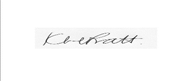 Ms K H PrattAssistant Headteacher